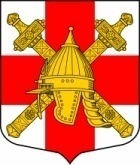 СОВЕТ ДЕПУТАТОВ СИНЯВИНСКОГО ГОРОДСКОГО ПОСЕЛЕНИЯКИРОВСКОГО МУНИЦИПАЛЬНОГО РАЙОНА ЛЕНИНГРАДСКОЙ ОБЛАСТИПОСТАНОВЛЕНИЕот «27» августа 2020 года № 21О проведении публичных слушаний по принятию изменений и дополнений в Устав муниципального образования Синявинское городское поселение муниципального образования Кировский муниципальный район Ленинградской областиВ целях приведения Устава муниципального образования Синявинское городское поселение муниципального образования Кировский муниципальный район Ленинградской области в соответствие с Федеральным законом от 06.10.2003 № 131-ФЗ «Об общих принципах организации местного самоуправления в Российской Федерации, руководствуясь ст.ст. 26,52,53 Устава муниципального образования Синявинское городское поселение муниципального образования Кировский муниципальный район Ленинградской области, утвержденного решением совета депутатов 16.03.2009 № 9:1. Провести публичные слушания по принятию изменений и дополнений в Устав муниципального образования Синявинское городское поселение муниципального образования Кировский муниципальный район Ленинградской области 29 сентября 2020 года в 18.00 часов, в здании муниципального казенного учреждения «Культурно-Досуговый центр «Синявино», расположенного по адресу: Ленинградская область, Кировский район,  г.п. Синявино,  ул. Лесная,   д. 18.2. Сформировать рабочую группу по учету и рассмотрению предложений граждан, поступивших в ходе публичных слушаний в составе:Руководитель рабочей группы - глава администрации Синявинского городского поселения Кировского муниципального района Ленинградской области  Хоменок Е.В.Секретарь рабочей группы – начальник сектора по общим  вопросам администрации Смирнова А.В.Члены рабочей группы:Глава Синявинского городского поселения Кировского муниципального района Ленинградской области  Горчаков О.Л.  Заместитель главы администрации Синявинского городского поселения Кировского муниципального района Ленинградской области  Малиновская А.Д.Начальник управления по общими и правовым вопросам администрации Синявинского городского поселения  Кировского муниципального района Ленинградской области  Барановская Л.А.     Предложения и вопросы граждан по принятию и внесению изменений и дополнений в Устав муниципального образования Синявинское городское поселение муниципального образования Кировский муниципальный район Ленинградской области  принимаются с 10 сентября 2020 по 29 сентября 2020 по рабочим дням  с 09.00 до 18.00, пятница с 09.00 до 17.00, обеденный перерыв с 13.00 до 14.00, оформленные письменно, в приемной администрации Синявинского городского поселения по адресу: г.п. Синявино, ул. Лесная, д.18Б, и во время проведения публичных слушаний.3. Рабочей группе на основании поступивших предложений граждан до          01 октября 2020 года подготовить сводный текст поправок для принятия изменений и дополнений в Устав муниципального образования Синявинское городское поселение муниципального образования Кировский муниципальный район Ленинградской области.4. Настоящее постановление опубликовать одновременно с проектом решения совета депутатов «О принятии изменений и дополнений в Устав муниципального образования Синявинское городское поселение муниципального образования Кировский муниципальный район Ленинградской области в газете «Наше Синявино».5. Постановление вступает в силу после его официального опубликования.Глава муниципального образования                                                      О.Л. Горчаков